Achieving success through professional education and shared knowledge.  
Providing recreational and enrichment programs to all we serve.  
Impacting the quality of life to those in our care.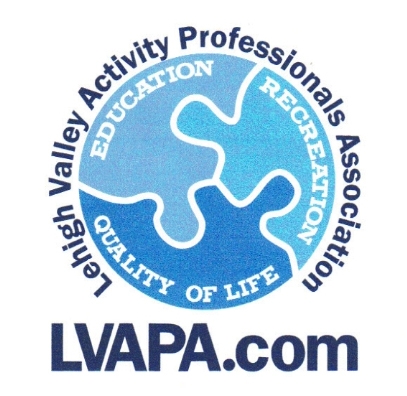              As the Mission of LVAPA states we network to provide education to those in our profession.   We are an organization for all those in the activity field from directors to assistants, LTC to adult day services.  Our meetings are held throughout the year and as a member of LVAPA you will receive free CEUs at each meeting, network with many individuals in our profession, exchange ideas and receive support when needed.  In addition, we offer education scholarships, discounts, and more!  Questions contact lvapa@live.com or Carrie Shafer at 610-381-1009										UPDATED: 11/10/2020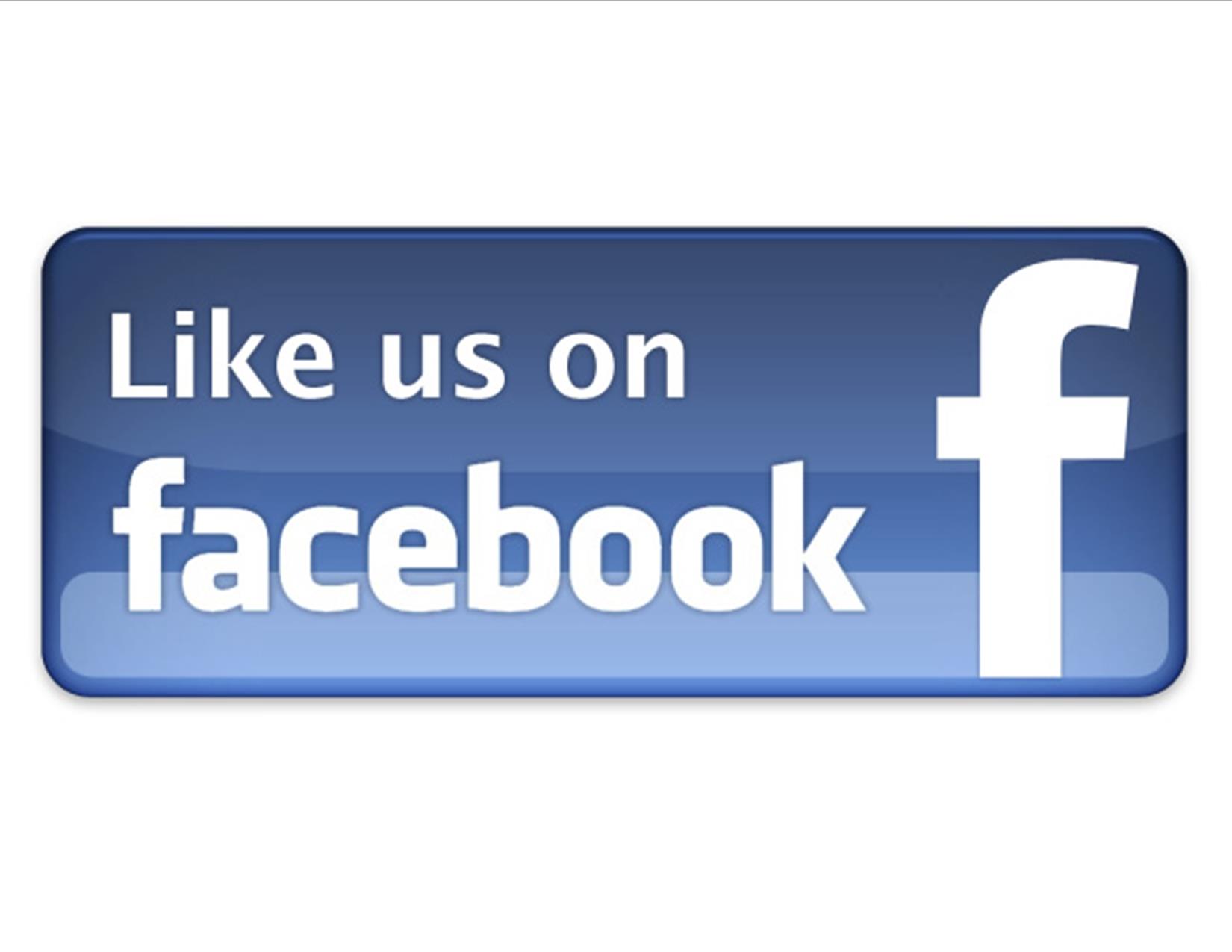 July 14, 2020                                      9am-Noon Location: ZOOMPresentation Topic and Speaker: This meeting will be an           Open Forum to give LVAPA members a chance to reconnect and share.  Please suggest topics or questions for this forum to:  lvapa@live.com by July 10.Alisa Tagg of NAAP, Debbie Hummel of NCCAP and Sherry Barzk of PAPA  will join in the discussion For more information and to sign up go to:https://www.signupgenius.com/go/5080944a8a728abfc1-july2March 9, 2021                                   10:45am – 1:00pm Location: ZOOMPresentation Topic and Speaker: Alisa Tagg will present “1 Year Anniversary of Covid and the Changes We’ve Seen”For more information and to sign up go to:TBASeptember 10, 2020                         9am-Noon Location: ZOOMPresentation Topic and Speaker: Nancy Richards will                                                             present "Activity Salad Bowl"For more information and to sign up go to:TBAMay 13, 2021                                     9am-Noon Location: ZOOMPresentation Topic and Speaker: Sharita Sparrow will present “Time Management for the Creative Mind” For more information and to sign up go to:   TBANovember 10, 2020                         9am-Noon10am-Noon Location: ZOOMPresentation Topic and Speaker: Danille Griffith will present “The Changing Times”For more information and to sign up go to:  TBAJuly 13, 2021                                      9am-Noon Location: ZOOMPresentation Topic and Speaker: Bryan Rife will present “Creating Magic Moments in a HealthCare Environments”For more information and to sign up go to:TBAJanuary 14, 2021                              9am-Noon Location: ZOOMPresentation Topic and Speaker: Jackie Holzel will present “Leadership Gold”For more information and to sign up go to:  TBASeptember 9, 2021                           9am-Noon Location: ZOOMPresentation Topic and Speaker: Kathy Kilpatrick will presents “Maximizing Communication and Connections with Seniors”For more information and to sign up go to:TBAEach meeting you will receive up to 2 CEUs!Meetings are held virtually from 9am-Noon. lvapa@live.comPlease bring an idea to share (craft, group activity, 1:1, tip), any entertainment suggestions and educational opportunities.  